3 ВИДИ ВАНТАЖОПІДЙОМНИХ КРАНІВМостови́й кран — підіймальний кран, що пересувається рейками на нерухомих опорах. Кран мостовий має широку сферу застосування — він призначений для підйому і переміщення вантажу в приміщенні або під навісом.Згідно з ДСТУ 2986: п.2.1.1.1 «мостовий кран — кран, несучі елементи конструкції якого опираються безпосередньо на підкранову колію»; п.5.11 «міст — несуча конструкція кранів мостового типу, призначена для руху по ній вантажного візка»; п.2.6.1 «опорний кран — мостовий кран, що спирається на надземну кранову колію»; п.2.6.2 «підвісний кран — мостовий кран, підвішений до нижніх полиць підкранової колії».Мостовий кран пересувається рейками, прикріпленими до нерухомих опор. На сьогоднішній день мостові крани є невід'ємною часткою будь-якого крупного виробництва і використовуються для виконання різного роду навантажувально-розвантажувальних робіт усередині виробничих і складських приміщень.Існують також моделі кранів мостових, які використовуються на відкритій території, — на відкритих майданчиках заводів, складських терміналів тощо.Мостовий кран буває однобалковий (т. зв. «кран-балка») і двобалковий. Всі крани поділяються за групами класифікації, котрі визначають інтенсивність використання обладнання — від легкого режиму роботи до вкрай важкого. Двобалковий мостовий кран передбачає найважчі режими роботи.[1] Однобалковий має вищу швидкість переміщення при меншій вантажопідіймальності.Мостовий кран також ділиться на підвісний (кран-балка підвісна) й опорний (кран-балка опорна). За видом привода розрізняють мостовий електричний кран (з електричним приводом) і мостовий ручний кран — з механічним приводом, тобто підіймання вантажу і переміщення крана проводиться за допомогою фізичних зусиль людини.Залежно від призначення та умов експлуатації, виділяють наступні типи:Однобалкові і двобалкові. Поділяються за кількістю використовуваних в конструкції балок. В основі однобалкових мостових кранів є балка, яка обома кінцями лежить на колесах. Відповідно, двобалкові крани мають в своїй конструкції дві паралельні балки. Двобалковий мостовий кран передбачає найважчі режими роботи. Однобалковий має вищу швидкість переміщення при меншій вантажопідіймальності.Електричні та ручні. Поділяються за типом обладнання для механізації і способом керування. Використання електричних мостових кранів не дозволяється у виробництвах і цехах з агресивним середовищем, яке може пошкодити ізоляцію. Можливі три варіанти керування електричним краном — за допомогою підвісного провідного пульта, системи радіоуправління або з кабіни кранівника (для кранів, які обслуговують великі робочі майданчики).Опорні й підвісні. Широко використовуються на будмайданчиках, фабриках і цехах будь-якого типу, в залежності від існуючих умов робочого приміщення.За типом робочого органу. Грейферні, гакові, магнітні й інші крани мостові. Грейферні крани використовують для переміщення сипучих вантажів, а магнітні крани — для транспортування виробів з чорних металів. Гакові крани — широко використовуються при будівельних роботах.За вантажопідйомністю крани умовно розділені на три групи:• Перша - до 5 т .• Друга - від 5 до 50 т.• Третя - понад 50 і до 600 т Висота підйому вантажу – до 100 м.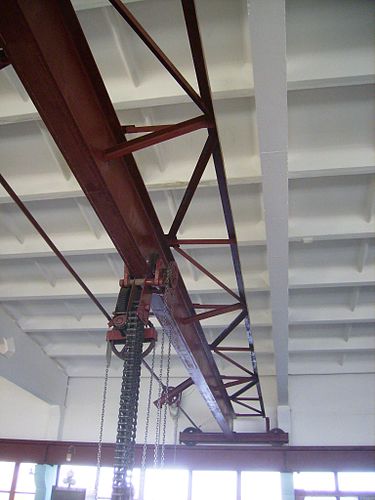 Кран однобалковий опорний з ручним керуванням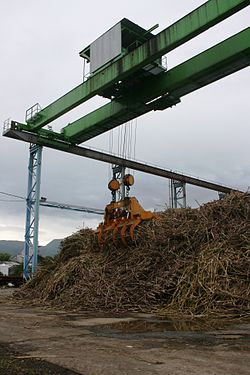 Кран двобалковий опорний грейферний з кабіною 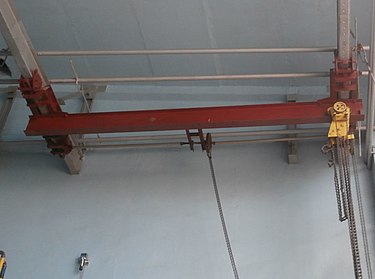 Кран підвіснийЯк різновид мостового крану можна розглядати кран козловий.Козловий кран — кран, підйомне обладнання мостового типу. Несучі елементи кріпляться на чотирьох опорах, які дещо схожі на ноги тварини, звідки й назва цього типу кранів.Залежно від конструкції моста козловий кран може бути одно- чи двобалочним. Є моделі з одними або з двома підйомними механізмами які зазвичай мають різну вантажопідйомність з чітким розподілом на підйомників на основний та допоміжний.Довжина прольоту козлових кранів загального призначення зазвичай складають від 4 до 40 м, а у кранів, призначених для обслуговування суднобудівних стапелів, проліт може досягати 170 м. Вантажопідйомність при обслуговуванні гідроелектростанцій і стапелів досягає 400 або 800 т (в окремих випадках 1600 т). Відповідно до загальноприйнятої класифікації козлові крани бувають:загального призначення — двохконсольні, гакові, електричні (вантажопідйомність 3,2–50 т, проліт 10–40 м, висота підйому залежно від умов навантаження-розвантаження 7–16 м);спеціального призначення — для робіт на гідротехнічних спорудах, довгорозмірних вантажів тощо;перевантажувальні;монтажно-будівельні (вантажопідйомність 300—400 т, проліт 60–80 м, висота підйому 20–30 м).Козлові крани застосовуються для обслуговування складських майданчиків і приміщень, вантажно-розвантажувальних та будівельних робіт, навантаження великих контейнерів тощо. Вони встановлюються на відкритих складських та монтажно-будівельних майданчиках. Управління краном здійснюється з кабіни або з підлоги за допомогою кнопкового пульта. Рухаються козлові крани по рейкових коліях, які монтуються спеціально для них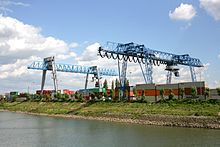 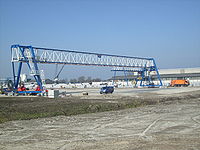 Баштовий кран (англ. Tower crane, фр. Grue à tour) — поворотний кран стрілового типу зі стрілою, закріпленою у верхній частині вертикально розташованої башти.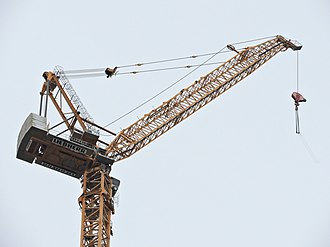 За призначенням виділяють:Крани загального призначення: для цивільного та промислового будівництва.Спеціальні крани: для промислового будівництва.Висотні крани: самопідйомні, повзучі і приставні крани.Крани-навантажувачі: для складів, баз та полігонів.За можливістю переміщення розрізняють:Пересувні: самохідні та причіпні.Стаціонарні: приставні й універсальні.Самопідйомні: встановлюються на каркасі споруджуваного будинку.За типом ходового пристрою Автомобільні.Пневмоколісні.Гусеничні.Рейкові.Крокуючі.Шасі автомобільного типу.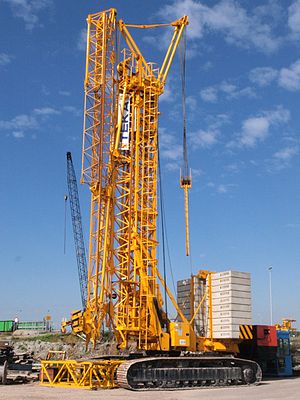 Кран гусеничного типуБашта крана загального призначення має або телескопічну конструкцію, або ґратчасту, двох типів: поворотну і неповоротну. При великій висоті вона може бути нарощуваною (зверху) і підрощуваною (знизу). Як основний вантажозахоплювальний орган застосовується підвіска гаку. Такі крани, в основній масі, виготовляються в пересувному виконанні на рейковому полотні, а їхня конструкція дає змогу швидко здійснювати монтаж, демонтаж та подальше транспортування кранів на інший об'єкт.Крани для висотного будівництва виконуються в приставному виконанні. Конструкція такого крана спирається на землю і на каркас будівлі, що зводиться (за допомогою відтяжок).До кранів для висотного будівництва відносять також і самопідйомної крани, іноді звані повзучими. Кран цього типу встановлюється на конструкціях будівлі, що зводиться, а потім за допомогою власних механізмів періодично переміщується вертикально вгору (на один або кілька поверхів) — у міру зростання будівлі, що зводиться.Характеристики сучасних баштових кранів досягають:Вантажопідйомність, т:5—25 (до 75)Виліт, м:25—40 (до 80)Висота підйому, м:до 90 для передвижных (до 150—220 — для приставных)[26]Швидкість:Пілйому вантажу, м/хв:2—200обертання, об/мин:0,2—1,0передвижения крана, м/мин:10—30